Publicado en Madrid el 13/12/2019 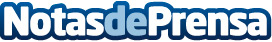 Espíritu empresarial y desarrollo sostenible: las claves para la acción climática Leyton Iberia participa en el Foro de Innovación Sostenible de la COP25 para hablar de la importancia de la innovación y las incubadoras. Eduardo Luzárraga insiste en la necesidad de aunar el espíritu empresarial y emprendedor con la innovación y el desarrollo sostenible. Invertir en nuevas empresas y aceleradoras: la solución para promover el cambio y ayudar a crear empleo y riquezaDatos de contacto:Sergio Naves+34 91 833 96 64 619954681Nota de prensa publicada en: https://www.notasdeprensa.es/espiritu-empresarial-y-desarrollo-sostenible Categorias: Nacional Finanzas Madrid Ecología Emprendedores Otras Industrias Innovación Tecnológica http://www.notasdeprensa.es